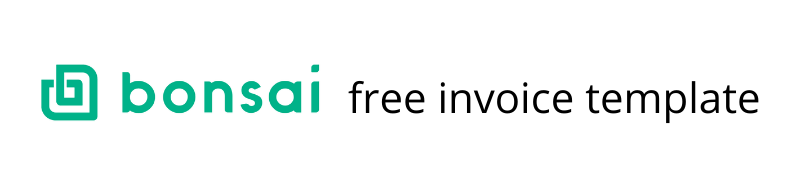 INVOICEINVOICEDate:Date:Number:Number:From:From:To:To:John DoeJohn DoeClientClientjohn.doe@emai.comjohn.doe@emai.comclient@email.comclient@email.com123.456.7890123.456.7890123.456.7890123.456.7890$8,006.00$8,006.00$8,006.00$8,006.00Message:This is the first invoice for our project.Thank you for your business!This is the first invoice for our project.Thank you for your business!This is the first invoice for our project.Thank you for your business!Message:This is the first invoice for our project.Thank you for your business!This is the first invoice for our project.Thank you for your business!This is the first invoice for our project.Thank you for your business!ServicesTime (hours)Hourly RateAmountDesign5$55.00$275.00Implementation7$33.00$231.00Subtotal$506.00Fixed PaymentsAmountRetainer fee$7,500.00Subtotal$7,500.00Total$8,006.00Term of payment: 15 daysTerm of payment: 15 daysTerm of payment: 15 daysTerm of payment: 15 daysLate fees: 1% per dayLate fees: 1% per dayLate fees: 1% per dayLate fees: 1% per dayPreferred payment method: john.doe@emai.com (PayPal)Preferred payment method: john.doe@emai.com (PayPal)Preferred payment method: john.doe@emai.com (PayPal)Preferred payment method: john.doe@emai.com (PayPal)Send automated invoice templates using Bonsai.Send automated invoice templates using Bonsai.Send automated invoice templates using Bonsai.Send automated invoice templates using Bonsai.